OKRESOWA  AKTUALIZACJA  DANYCH  OSOBOWYCH____________________________________                             ______________________                  Miejscowość                  Data                                                              PodpisDANE OSOBOWEDANE OSOBOWEImię i NazwiskoDANE KONTAKTOWEDANE KONTAKTOWEUlica nr lok.Kod pocztowyMiejscowośćKrajE-mailNumer tel.ADRES PROWADZENIA HODOWLIADRES PROWADZENIA HODOWLIUlica nr lok.Kod pocztowyMiejscowośćKraj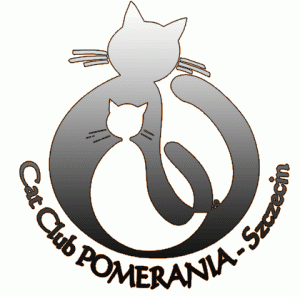 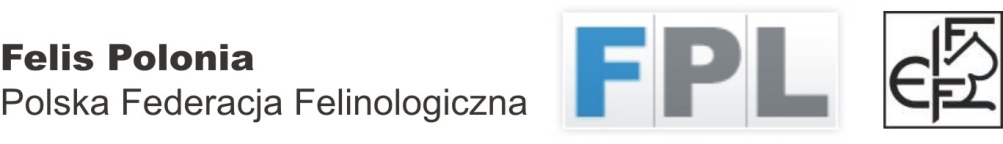 